Publicado en Sant Cugat del Vallès el 13/07/2018 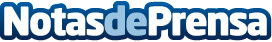 El Restaurante La Plaça de Sant Cugat incorpora a Paulo Salazar como nuevo director  Salazar es contable de formación y cuenta con 14 años de experiencia en el sector de la hosteleríaDatos de contacto:e-deon.netComunicación · Diseño · Marketing931929647Nota de prensa publicada en: https://www.notasdeprensa.es/el-restaurante-la-placa-de-sant-cugat Categorias: Gastronomía Cataluña Nombramientos Restauración Recursos humanos http://www.notasdeprensa.es